Friday 3rd April 2020Here is your fifth and final clue to solve the Easter mystery! Can you solve it?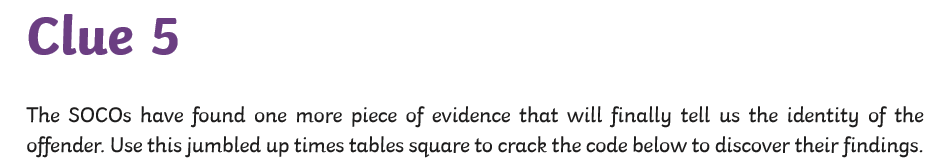 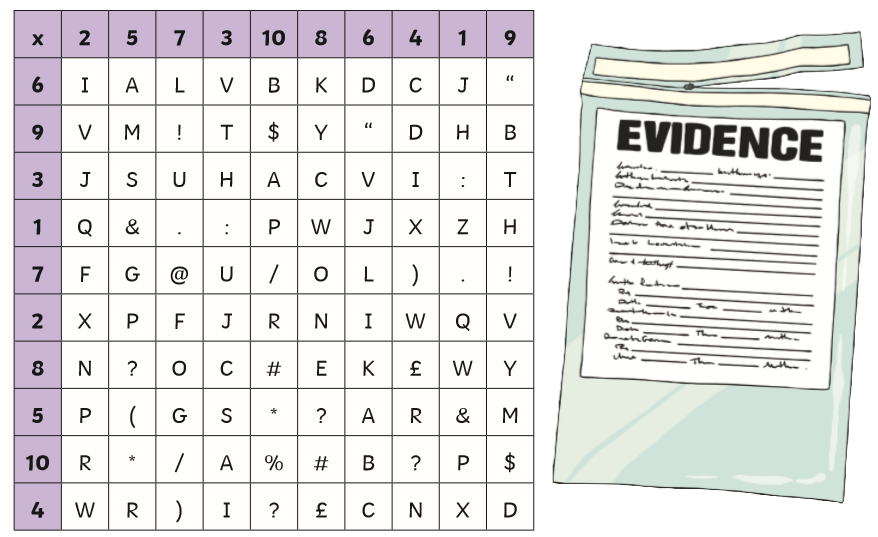 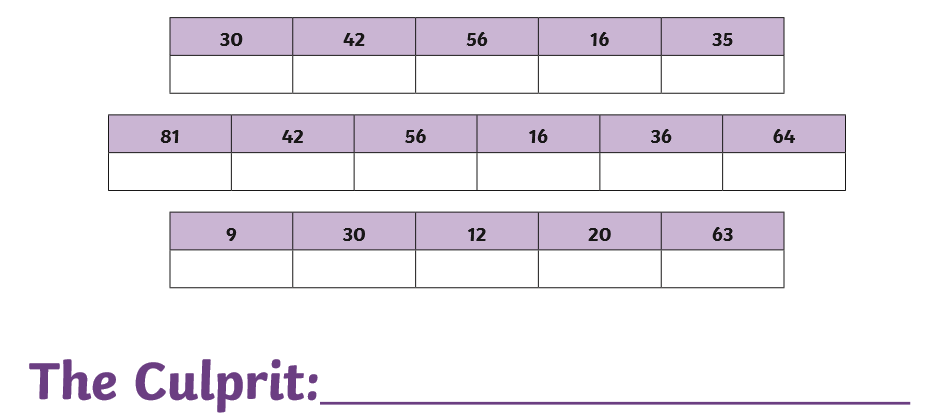 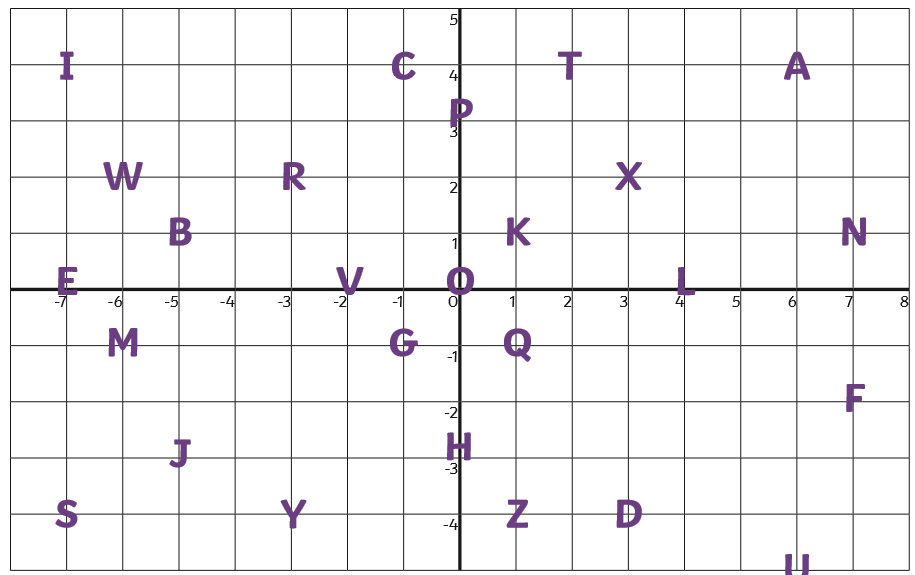 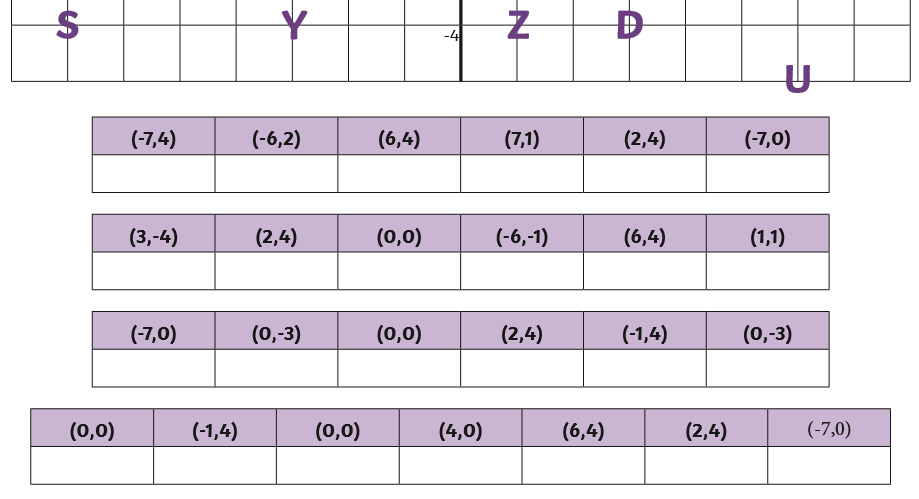 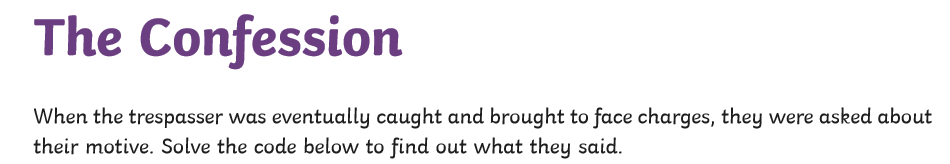 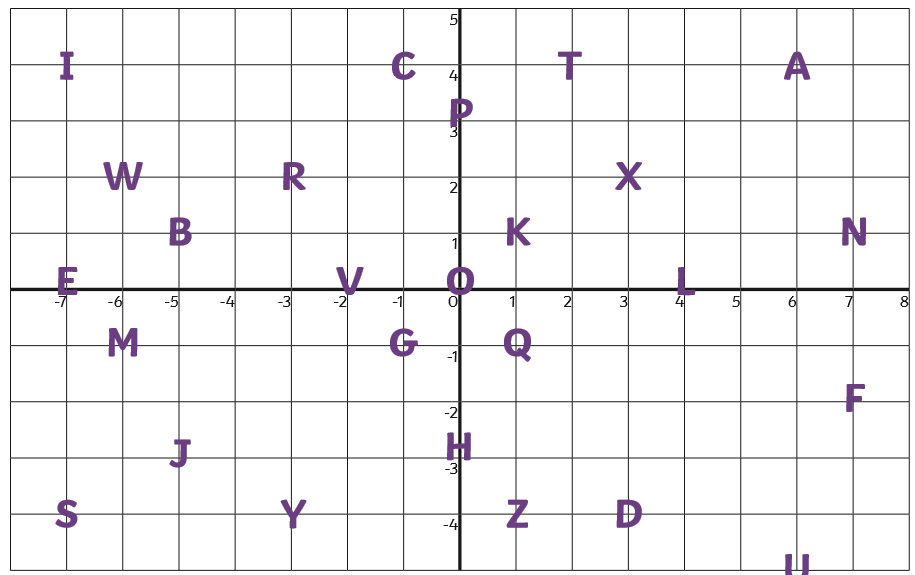 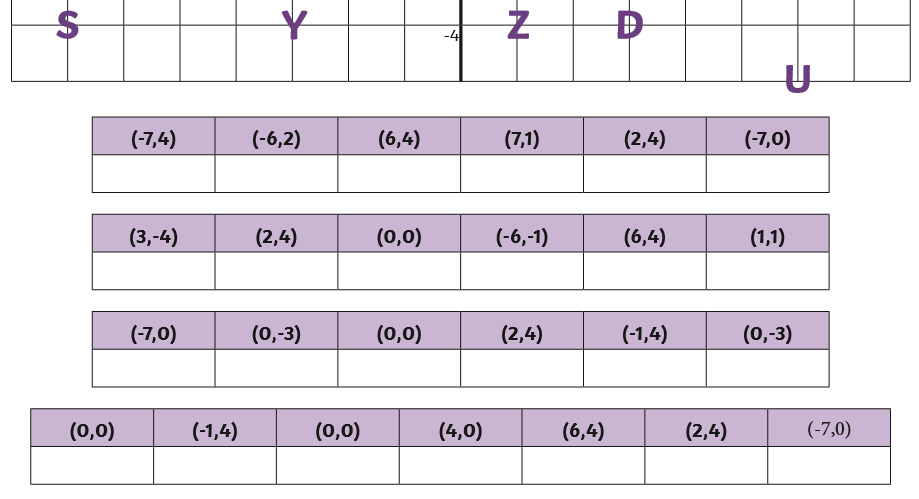 